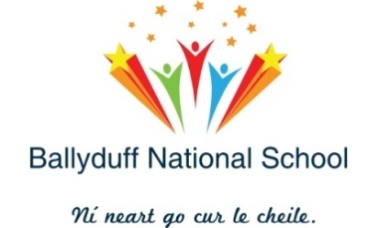 Ballyduff National School, Kilmeaden, Co. Waterford X91 Y510 Email: info@ballyduffns.com Tel: 051-384414ENROLMENT FORM 2023Enrolment Year 2023Mainstream Junior Infants  Early-Intervention Class for Children with Autism (Pre-school) Primary School Autism Support Class     Tick only one option. Childs Name:Address:Eircode:Date of Birth:Male / Female:PPSN:Nationality:Religion:Parish:Date & Church of Baptism (if applicable)Previous School:PARENT/GUARDIAN INFORMATIONFather/Guardians Name:Mobile No. & Work No.Email Address:Mother/Guardians Name:Mobile No. & Work No.:Email Address:Emergency Contact:Name of Siblings in School:Does any legal order that the school should know about?MEDICAL INFORMATIONName of Doctor:Address of Doctor:Contact No. of Doctor:Details of Medical Conditions:Parent/Guardian Signature:  _____________________________  Date:  ____________________Parent/Guardian Signature:  _____________________________  Date:  ___________________Parent/Guardian Signature:  _____________________________  Date:  ____________________Parent/Guardian Signature:  _____________________________  Date:  ___________________CONSENT:Please note that ALL consent is intended for the duration of your child’s enrolment at Ballyduff NS. CONSENT:Please note that ALL consent is intended for the duration of your child’s enrolment at Ballyduff NS. PODI/We consent to my/our child’s PPSN, Name, Address, Date of Birth, Gender, Nationality, Religion, Ethnic Background, Learning Support/Irish Exemption information being stored on the Primary Online Database (POD) and transferred to the Department of Education & Skills.PODI/We consent to my/our child’s PPSN, Name, Address, Date of Birth, Gender, Nationality, Religion, Ethnic Background, Learning Support/Irish Exemption information being stored on the Primary Online Database (POD) and transferred to the Department of Education & Skills.LEARNING SUPPORTI/We consent to my/our child receiving help from the Learning Support Teacher if required.LEARNING SUPPORTI/We consent to my/our child receiving help from the Learning Support Teacher if required.CODE OF BEHAVIOURI/We have read and accepted the Code of Behaviour of Ballyduff NS and will ensure compliance with the code by my/our child(ren).CODE OF BEHAVIOURI/We have read and accepted the Code of Behaviour of Ballyduff NS and will ensure compliance with the code by my/our child(ren).IMAGE CONSENTI/We consent for photographs and /or video recording of my/our child(ren) to be taken within the school context.  It is intended that images be used within the school and promotional material for the school (including use on social media).  In addition, I/we consent for photographs to be taken for local/national newspapers as maybe appropriate from time to time.IMAGE CONSENTI/We consent for photographs and /or video recording of my/our child(ren) to be taken within the school context.  It is intended that images be used within the school and promotional material for the school (including use on social media).  In addition, I/we consent for photographs to be taken for local/national newspapers as maybe appropriate from time to time.CONSENT TO ADMINISTER MEDICAL AIDI/We consent to basic medical aid to my/our child/children as required.CONSENT TO ADMINISTER MEDICAL AIDI/We consent to basic medical aid to my/our child/children as required.TRAVELI/We the undersigned give permission for my/our child(ren) to attend and/or participate in any school related excursions whether curricular or extra-curricular.  These excursions include but are not limited to school tours, swimming, field trips, matches, after school activities, inter-school events/competitions etc.TRAVELI/We the undersigned give permission for my/our child(ren) to attend and/or participate in any school related excursions whether curricular or extra-curricular.  These excursions include but are not limited to school tours, swimming, field trips, matches, after school activities, inter-school events/competitions etc.Parent/Guardian Signature:  _____________________________  Date:  ____________________Parent/Guardian Signature:  _____________________________  Date:  ____________________Parent/Guardian Signature:  _____________________________  Date:  ____________________Parent/Guardian Signature:  _____________________________  Date:  ____________________